八尾市立龍華図書館　雑誌スポンサー制度申込書　八尾市立龍華図書館雑誌スポンサー募集要領に基づき、以下のとおり指定管理者　株式会社図書館流通センターへ申込みます。平成　　年　　月　　日　（あて先）　八尾市立龍華図書館　指定管理者 株式会社図書館流通センター申込者　所在地　　　　　　　　　　　　　　　　　　　　　名　称　　　　　　　　　　　　　　　　　　　　　代表者氏名　　　　　　　　㊞記雑誌スポンサー広告イメージ１　最新号カバー（表面）　　　　　　　　　　　　　　　　　		　　・最新号カバー(表面)の中央から下半分に貼付します。				　　・雑誌のサイズによって大きさが変わります。				　　・雑誌スポンサーが作成してください。２　最新号カバー（裏面）・最新号カバー(裏面)の全面に広告を貼付します。・雑誌のサイズによって大きさが変わります。・雑誌スポンサーが作成してください。　　　　　　　　　　　　　　　　　 	   ・広告には広告主の名称・電話番号を必ず明記してください。３　バックナンバー(表面)						   １０cm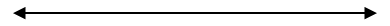 									   ５cm				　　　・龍華図書館が作成します。４　雑誌書架　　　　　　　　　　　　　　　　　　　　　　　　　　　　　　　　　　　　　　　１０cm　　　　　　　　　　　　　　　　　　　　　　　                              ５cm									　　　５cm　　　　　　　　　　　　　　　　　　		  　　・地色は白色、文字は黒色　　　　　　　　　　　　　　　　　　　          　・雑誌書架の中央に貼付します。				　　　 ・龍華図書館が作成します５　雑誌スポンサー一覧　　　　　　　　　　　　　　　　　　　　　　　　　		　・龍華図書館内にスポンサー名を						　　掲示します。						　・サイズはA3程度						　・龍華図書館が作成します。６　チラシ（1種類）				　　　・雑誌1誌につきチラシは1種類です。				　　　・チラシのサイズはA4サイズ以下				　　　・雑誌スポンサーが作成してください。・雑誌書架付近に設置します。雑誌名負担金額（見込み）備　考